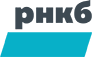 РНКБ Банк (ПАО) заслужил доверие почти 3500000 клиентов, физических и юридических лиц. Основная задача нашего Банка - становиться лучше, удобней и современней для каждого клиента, быть надежным партнером и помощником в реализации бизнес-целей.РНКБ Банк предлагает для клиентов физических и юридических лиц услуги ООО Лизинговая компания РНКБ.Крупнейшая лизинговая компания в Республике Крым и Краснодарском крае;Компания со стопроцентным участием государства;Более 4-х лет на рынке лизинговых услуг;Компания аккредитована в большинстве государственных программ субсидирования;Работа на всей территории РФ;Широкая продуктовая линейка компании позволяет клиентам реализовать свои потребности. Возможность оформить: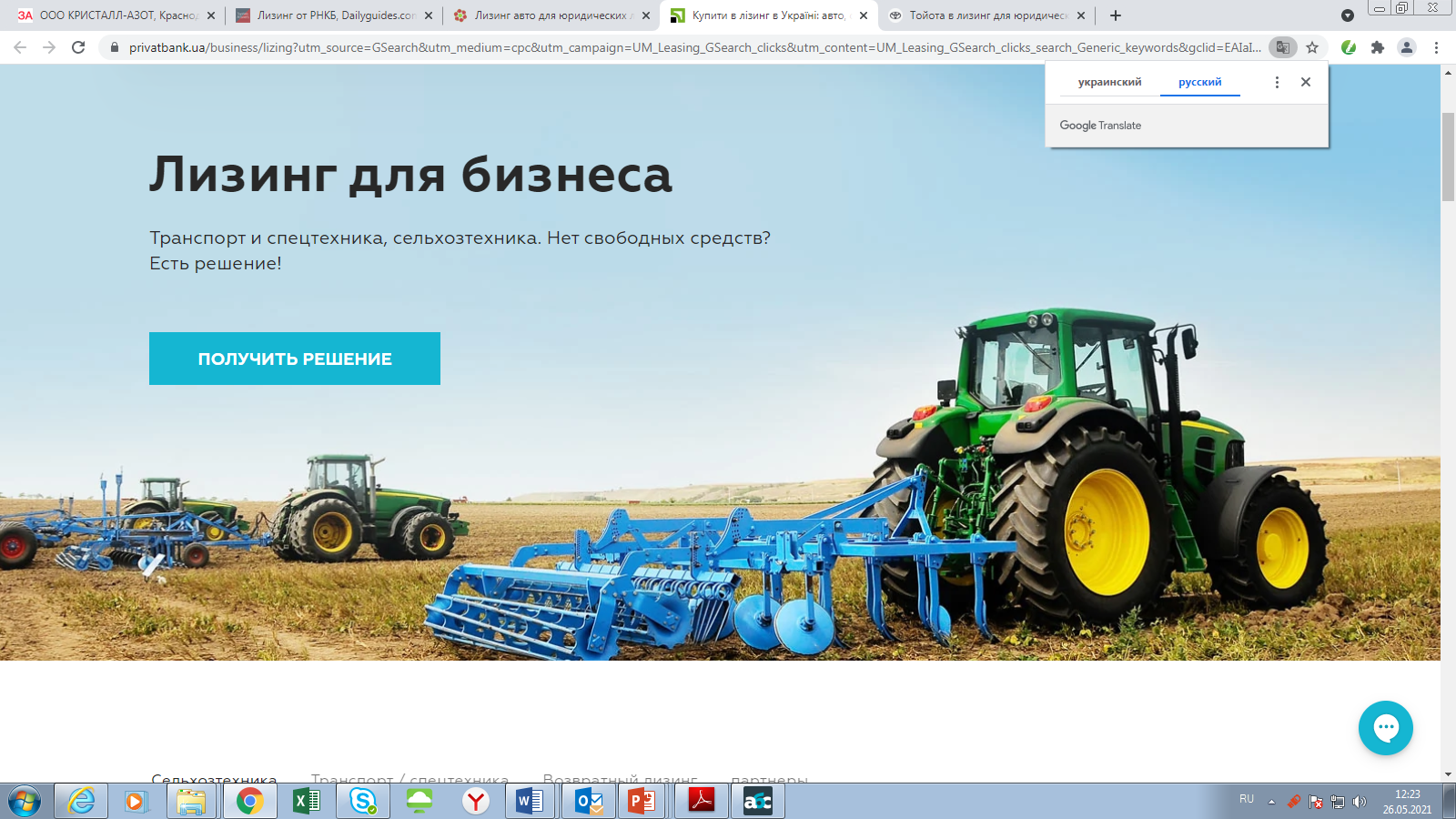 Легковой автомобиль;                     Грузовой автомобиль;Коммерческий транспорт;Спецтехнику;Сельскохозяйственную технику и оборудование;Машины самоходные и тележки;ЛАЙТ - Экспресс – для физических лиц. Плюсы: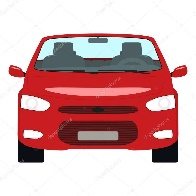 Пакет документов  от клиента –только ПАСПОРТ! НЕТ СПРАВОК С МЕСТА РАБОТЫ Минимальный аванс – 5%Максимальный срок – 5 летПолучение решения в течении 1 часаСтабильная государственная компания-партнер Широкая сеть присутствия (все отделения РНКБ Банк (ПАО)ЛАЙТ - Экспресс – для юридических лиц и ИП. Плюсы: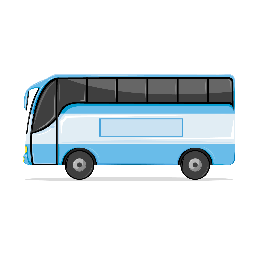 Пакет документов  от клиента –только учредительные документы! Рассмотрение заявки  без финансовых документов!Минимальный аванс – 5%Максимальный срок – 5 летПолучение решения в течении 1 дня Стабильная государственная компания-партнер Широкая сеть присутствия (все отделения РНКБ Банк (ПАО)             Понимая, что вопросы сотрудничества с кредитными организациями требуют всесторонней проработки, сообщаем Вам, что по любым вопросам, касающимся предоставления банковских продуктов Вы можете обращаться в дополнительный офис.Рады будем видеть Вас по адресу:ОО №333 РНКБ Банк (ПАО)ст. Новопокровская, ул. Почтовая, 30Телефон для справок +79182852152, С уважением,администрация Операционного офиса №333 ст. НовопокровскойРНКБ Банк ПАО